Serving Tray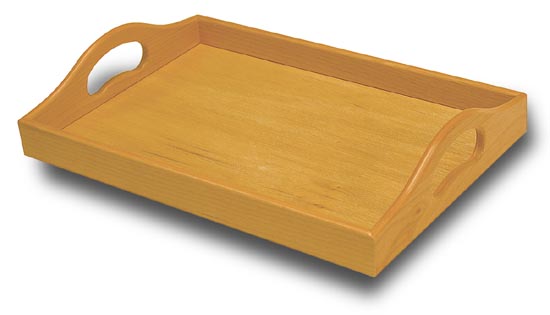 Bill of MaterialsLocate material for sides, plane to 2 cm thick.Locate material for ends, plane to 2 cm thickGet Mr. Bain to rip sides to width of 4 cm and ends to 9 cmRouter a 1cm x 1cm  rabbet along bottom edge of each end and sideGet Mr. Bain to “rabbet” the ends of the sides on table saw, then finish on the bandsaw that is set up for rippingFind pattern template for ends, layout shapeDrill holes for handles as indicated with 1 ¼   ” forstener bitUse scroll saw to complete handle cutout, sand to shape using spindle sander  (Use the largest possible spindle to find the sizeCut top contour of handle on bandsawSand to shape on disk and spindle sanders (use largest spindle)Assemble with glue, Do not allow glue to “smear on sides of your wood, only in joint) pin sides to ends.  Use clamps to secure bottom in place for minimum of 15 minutesSand using 80 grit, 100 grit and finish with 120 grit sandpaperApply three very thin coats of varathane.#PartMaterialLengthWidthThickness2EndsPine30 cm9 cm2 cm2SidesPine45 cm4 cm2 cm1BottomPlywood43 cm30 cm1 cm